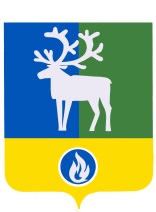 БЕЛОЯРСКИЙ РАЙОНХАНТЫ-МАНСИЙСКИЙ АВТОНОМНЫЙ ОКРУГ – ЮГРАПроектАДМИНИСТРАЦИЯ БЕЛОЯРСКОГО РАЙОНАПОСТАНОВЛЕНИЕот «__» _____________ 2017 года                                                                                 № _____О функционировании Белоярского районного звена территориальной подсистемы Ханты-Мансийского автономного округа - Югры единой государственной системы предупреждения и ликвидации чрезвычайных ситуацийВ соответствии с федеральными законами от 21 декабря 1994 года № 68-ФЗ               «О защите населения и территорий от чрезвычайных ситуаций природного и техногенного характера», от 12 февраля 1998 года № 28-ФЗ «О гражданской обороне», постановлениями Правительства Российской Федерации от 30 декабря 2003 года № 794 «О единой государственной системе предупреждения и ликвидации чрезвычайных ситуаций», от 08 ноября 2013 года № 1007 «О силах и средствах единой государственной системы предупреждения и ликвидации чрезвычайных ситуаций», с целью обеспечения своевременного реагирования на возможные чрезвычайные ситуации п о с т а н а в л я ю:1. Утвердить состав служб Белоярского районного звена территориальной подсистемы Ханты-Мансийского автономного округа - Югры единой государственной системы предупреждения и ликвидации чрезвычайных ситуаций (далее – Белоярское районное звено РСЧС) и закрепление за ними функции по вопросам предупреждения и ликвидации чрезвычайных ситуаций (далее – ЧС) и реагирования на соответствующие риски согласно приложению 1 к настоящему постановлению.2. Базовой основой службы Белоярского районного звена РСЧС определить структурные подразделения администрации Белоярского района, а в случаях, предусмотренных федеральным законодательством, территориальные подразделения федеральных органов исполнительной власти, органов исполнительной власти Ханты-Мансийского автономного округа - Югры, осуществляющих свою деятельность на территории Белоярского района (по согласованию).3. Назначить руководителями служб Белоярского районного звена РСЧС, руководителей соответствующих структурных подразделений администрации Белоярского района и органов управления федеральных органов исполнительной власти, органов исполнительной власти Ханты-Мансийского автономного округа – Югры, осуществляющих свою деятельность на территории Белоярского района в чьи полномочия входят вопросы предупреждения и ликвидации ЧС (по согласованию).4. Руководителям организаций, расположенных в границах Белоярского района определить дежурную диспетчерскую службу (далее – ДДС)  (при отсутствии уполномоченное должностное лицо) ответственную за организацию взаимодействия с муниципальным казенным учреждением «Единая дежурно-диспетчерская служба Белоярского района» (далее – ЕДДС).5. Создать рабочие группы в составе комиссии по чрезвычайным ситуациям и обеспечению пожарной безопасности администрации Белоярского района (далее - КЧС и ОПБ) по количеству служб Белоярского районного звена РСЧС, в состав которых включить представителей подразделений администрации Белоярского района, территориальных подразделений федеральных органов исполнительной власти, органов исполнительной власти Ханты-Мансийского автономного округа - Югры, организаций, расположенных в границах Белоярского района осуществляющих реагирование на риски ЧС на территории Белоярского района (по согласованию).В режиме функционирования чрезвычайной ситуации определить рабочие группы основой создания межведомственного оперативного штаба (далее - МОШ) по ликвидации ЧС, согласно закреплённых рисков.6. Руководство МОШ в период его работы возложить на заместителей главы Белоярского района, курирующих службы Белоярского районного звена РСЧС согласно приложению 2 к настоящему постановлению.7. Решением главы Белоярского района для служб Белоярского районного звена РСЧС может устанавливаться один из следующих режимов функционирования:1) режим повышенной готовности - при угрозе возникновения чрезвычайных ситуаций;2) режим чрезвычайной ситуации - при возникновении и ликвидации чрезвычайных ситуаций.При отсутствии угрозы возникновения ЧС на территории Белоярского района службы Белоярского районного звена РСЧС функционируют в режиме повседневной деятельности.8. Решением главы Белоярского района о введении для служб Белоярского районного звена РСЧС режима повышенной готовности или режима чрезвычайной ситуации определяются:1) обстоятельства, послужившие основанием для введения режима повышенной готовности или режима чрезвычайной ситуации;2) границы территории, на которой может возникнуть чрезвычайная ситуация, или границы зоны чрезвычайной ситуации;3) силы и средства, привлекаемые к проведению мероприятий по предупреждению и ликвидации чрезвычайной ситуации;4) перечень мер по обеспечению защиты населения от чрезвычайной ситуации или организации работ по ее ликвидации;5) должностные лица, ответственные за осуществление мероприятий по предупреждению чрезвычайной ситуации, или руководитель ликвидации чрезвычайной ситуации.9. При устранении обстоятельств, послуживших основанием для введения на территории Белоярского района режима повышенной готовности или режима чрезвычайной ситуации, глава Белоярского района отменяет  установленные  режимы функционирования для служб Белоярского районного звена РСЧС.10. Основными мероприятиями, проводимыми службами Белоярского районного звена РСЧС являются:10.1. В режиме повседневной деятельности:1) осуществление ежедневного обмена информацией с ЕДДС по линии ДДС или ответственных должностных лиц службы (при отсутствии ДДС);2) поддержание органов управления и сил службы Белоярского районного звена РСЧС в готовности;3) разработка, своевременная корректировка и уточнение планов применения сил и средств службы Белоярского районного звена РСЧС к ликвидации ЧС;4) изучение потенциально опасных объектов и районов возможных ЧС, прогнозирование ожидаемых последствий ЧС;5) организация постоянного наблюдения и контроля за состоянием подведомственных объектов;6) создание, восполнение и поддержание в готовности резервов материальных ресурсов;7) осуществление контроля за выполнением мероприятий по предупреждению и ликвидации ЧС;8) участие в работе по уточнению паспортов территорий Белоярского района.10.2. В режиме повышенной готовности (при угрозе возникновения ЧС):1) организация постоянного взаимодействия с ЕДДС по вопросам уточнения прогноза складывающейся обстановки;2) усиление наблюдения и контроля за обстановкой на подведомственных объектах и территориях;3) прогнозирование возможного возникновения ЧС и их масштабов;4) уточнение принятых решений и ранее разработанных планов реагирования;5) уточнение плана выдвижения сил, в район ЧС, сроки их готовности и прибытия;6) проведение дополнительных расчётов по усилению группировки сил и средств службы Белоярского районного звена РСЧС;7) проверка наличия и работоспособности средств связи;8) усиление смены ДДС, введение круглосуточного дежурства ответственных должностных лиц службы (при отсутствии ДДС) при необходимости;9) приведение в готовность сил и средств, предназначенных для ликвидации ЧС в соответствии с прогнозируемой обстановкой и уточнение им задач;10) проверка готовности сил и средств службы Белоярского районного звена РСЧС к действиям;11) организация и контроль проведения подготовительных мер по возможной защите населения Белоярского района.10.3. В режиме чрезвычайной ситуации:1) оповещение органа управления службы Белоярского районного звена РСЧС; усиление смены ДДС, введение круглосуточного дежурства ответственных должностных лиц службы (при отсутствии ДДС);2) организация постоянного взаимодействия с ЕДДС по вопросам уточнения прогноза о складывающейся обстановке;3) приведение сил и средств службы Белоярского районного звена РСЧС в готовность к применению по предназначению;4) направление сил и средств службы Белоярского районного звена РСЧС в район ЧС;5) прогнозирование возможной обстановки, подготовка предложений по действиям привлекаемых сил и средств и их наращиванию;6) управление подчиненными силами, организация их всестороннего обеспечения в ходе проведения мероприятий по ликвидации последствий чрезвычайных ситуаций.11. Опубликовать настоящее постановление в газете «Белоярские вести. Официальный выпуск».12. Настоящее постановление вступает в силу после его официального опубликования.13. Контроль за выполнением постановления возложить на первого заместителя главы Белоярского района Ойнеца А.В.Глава Белоярского района				             		             С.П.Маненков ПРИЛОЖЕНИЕ 1к постановлению администрации Белоярского районаот «___» _______ 2017 года № ____С О С Т А Вслужб Белоярского районного звена территориальной подсистемы Ханты-Мансийского автономного округа - Югры единой государственной системы предупреждения и ликвидации чрезвычайных ситуаций_______________ПРИЛОЖЕНИЕ 2к постановлению администрации Белоярского районаот «___» _______ 2017 года № ____З А К Р Е П Л Е Н И Еслужб Белоярского районного звена территориальной подсистемы Ханты-Мансийского автономного округа - Югры единой государственной системы предупреждения и ликвидации чрезвычайных ситуацийза заместителями главы Белоярского района_______________№п/пНаименование рискаПривлекаемые органы управления, должностные лица (Федеральных органов исполнительной власти, органов исполнительной власти Ханты-Мансийского автономного округа - Югры, организаций)Дежурные службы, ответственные должностные лицаСилы и средства Белоярского района привлекаемые для ликвидации рискаСилы и средства (Федеральных органов исполнительной власти, органов исполнительной власти Ханты-Мансийского автономного округа - Югры) привлекаемые для ликвидации риска1. Служба защиты и ликвидации чрезвычайных ситуаций на транспорте1. Служба защиты и ликвидации чрезвычайных ситуаций на транспорте1. Служба защиты и ликвидации чрезвычайных ситуаций на транспорте1. Служба защиты и ликвидации чрезвычайных ситуаций на транспорте1. Служба защиты и ликвидации чрезвычайных ситуаций на транспорте1. Служба защиты и ликвидации чрезвычайных ситуаций на транспортеОтветственный за формирование службы:Ответственный за формирование службы:Ответственный за формирование службы:Ответственный за формирование службы:Ответственный за формирование службы:Ответственный за формирование службы:Начальник управления по транспорту и связи администрации Белоярского районаНачальник управления по транспорту и связи администрации Белоярского районаНачальник управления по транспорту и связи администрации Белоярского районаНачальник управления по транспорту и связи администрации Белоярского районаНачальник управления по транспорту и связи администрации Белоярского районаНачальник управления по транспорту и связи администрации Белоярского районаОтветственный: Ростопиро Евгений Юрьевич, тлф. 8(34670)62140, +79088843225Ответственный: Ростопиро Евгений Юрьевич, тлф. 8(34670)62140, +79088843225Ответственный: Ростопиро Евгений Юрьевич, тлф. 8(34670)62140, +79088843225Ответственный: Ростопиро Евгений Юрьевич, тлф. 8(34670)62140, +79088843225Ответственный: Ростопиро Евгений Юрьевич, тлф. 8(34670)62140, +79088843225Ответственный: Ростопиро Евгений Юрьевич, тлф. 8(34670)62140, +790888432251Риск возникновения чрезвычайных ситуаций (далее – ЧС) на объектах речного транспорта связанные с крушением: грузового судна, пассажирского суднаФедеральное бюджетное учреждение «Администрация Обь-Иртышского бассейна внутренних водных путей» (далее – ФБУ «Администрация Обь-Иртышводпуть») (по согласованию), федеральное казенное учреждение «Центр ГИМС МЧС России по Ханты-Мансийскому автономному округу - Югре» (далее – ФКУ «Центр ГИМС») (по согласованию)Диспетчер ФБУ «Администрация Обь-Иртышводпуть» (по согласованию), ответственный по Березовскому инспекторскому отделению ФКУ «Центр ГИМС» (в рабочее время) (по согласованию) (в рабочее время)- Белоярского пожарно-спасательного гарнизона (федеральное государственное казенное учреждение «9 пожарная часть федеральной противопожарной службы по Ханты-Мансийскому автономному округу – Югре» (далее – 9 ПЧ) (по согласованию), казенного учреждения Ханты-Мансийского автономного округа - Югры «Центроспас – Югория» (далее – ЦСЮ) (по согласованию), ведомственной пожарной охраны (далее - ВПО) (по согласованию);- отдела полиции Министерства внутренних дел Российской Федерации по Белоярскому району (далее – ОМВД) (по согласованию);- бригады скорой медицинской помощи (далее – бригады СМП) (по согласованию)- аэромобильная группировка Главного управления Министерства Главного управления Министерства Российской Федерации по делам гражданской обороны, чрезвычайным ситуациям и ликвидации последствий стихийных бедствий по Ханты-Мансийскому автономному округу - Югре (далее – АМГ ГУ МЧС России по ХМАО-Югре) (по согласованию);- ФБУ «Администрация Обь-Иртышводпуть» (по согласованию);- ЦСЮ (по согласованию)2Риск возникновения ЧС на объектах речного транспорта связанные с розливом нефтепродуктов в акваторию водоёма ФБУ «Администрация Обь-Иртышводпуть» (по согласованию), ФКУ «Центр ГИМС» (по согласованию)Диспетчер ФБУ «Администрация Обь-Иртышводпуть» (по согласованию), ответственный по Березовскому инспекторскому отделению ФКУ «Центр ГИМС» (в рабочее время) (по согласованию) (в рабочее время)- Белоярского пожарно-спасательного гарнизона (9 ПЧ (по согласованию), ЦСЮ (по согласованию), ВПО (по согласованию));- ОМВД (по согласованию);- Территориального производственного предприятия «РИТЭКБелоярскнефть» (далее - ТПП «РИТЭКБелоярскнефть») (по согласованию)- АМГ ГУ МЧС России по ХМАО-Югре (по согласованию);- ФБУ «Администрация Обь-Иртышводпуть» (по согласованию);- ЦСЮ (по согласованию)3Риск возникновения ЧС на объектах речного транспорта связанные с посадкой судна на мель ФБУ «Администрация Обь-Иртышводпуть» (по согласованию), ФКУ «Центр ГИМС» (по согласованию)Диспетчер ФБУ «Администрация Обь-Иртышводпуть» (по согласованию), ответственный по Березовскому инспекторскому отделению ФКУ «Центр ГИМС» (в рабочее время) (по согласованию) (в рабочее время)- Белоярского пожарно-спасательного гарнизона (9 ПЧ (по согласованию), ЦСЮ (по согласованию), ВПО (по согласованию));- ОМВД (по согласованию);- бригады СМП (по согласованию)- АМГ ГУ МЧС России по ХМАО-Югре (по согласованию);- ФБУ «Администрация Обь-Иртышводпуть» (по согласованию);- ЦСЮ (по согласованию)4Риск возникновения кораблекрушения маломерного судна ФБУ «Администрация Обь-Иртышводпуть» (по согласованию), ФКУ «Центр ГИМС» (по согласованию)ответственный по Березовскому инспекторскому отделению ФКУ «Центр ГИМС» (в рабочее время) (по согласованию) (в рабочее время)- Белоярского пожарно-спасательного гарнизона (9 ПЧ (по согласованию), ЦСЮ (по согласованию), ВПО (по согласованию));- ОМВД (по согласованию);- бригады СМП (по согласованию);- ФКУ «Центр ГИМС» (по согласованию)- ЦСЮ (по согласованию);- ФКУ «Центр ГИМС» (по согласованию)5Риск возникновения ЧС на объектах воздушного транспорта: вне территории населенных пунктов; на территории населенных пунктов; на территории аэропортаФедеральное казенное учреждение «Уральский авиационный поисково-спасательный центр» (далее – ФКУ «Уральский АПСЦ») (по согласованию)Координационный диспетчерский центр ФКУ «Уральский АПСЦ» (по согласованию)- Белоярского пожарно-спасательного гарнизона (9 ПЧ (по согласованию), ЦСЮ (по согласованию), ВПО (по согласованию));- ОМВД (по согласованию);- бригады СМП (по согласованию)- Службы поискового и аварийно-спасательного обеспечения полетов акционерного общества «Аэропорт Белоярский» (далее – СПАСОП) (по согласованию);- АМГ ГУ МЧС России по ХМАО-Югре (по согласованию);- ФКУ «Уральский АПСЦ» (по согласованию);- ЦСЮ (по согласованию)6Риск возникновения ЧС на объектах воздушного транспорта связанные с поиском воздушного суднаФКУ «Уральский АПСЦ» (по согласованию)Координационный диспетчерский центр ФКУ «Уральский АПСЦ» (по согласованию)- Белоярского пожарно-спасательного гарнизона (9 ПЧ (по согласованию), ЦСЮ (по согласованию), ВПО (по согласованию));- ОМВД (по согласованию);- ФКУ «Уральский АПСЦ» (по согласованию)- СПАСОП (по согласованию);- АМГ ГУ МЧС России по ХМАО-Югре (по согласованию);- ФКУ «Уральский АПСЦ» (по согласованию);- ЦСЮ (по согласованию)7Риск возникновения крупного дорожно-транспортного происшествияОМВД (по согласованию), филиал № 10 акционерного общества «Государственная компания «Северавтодор» (далее – Северавтодор) (по согласованию)Ответственный по Северавтодору (по согласованию), дежурный ОМВД (по согласованию)- Белоярского пожарно-спасательного гарнизона (9 ПЧ (по согласованию), ЦСЮ (по согласованию), ВПО (по согласованию));- Государственной инспекции безопасности дорожного движения ОМВД (по согласованию);- Северавтодора (по согласованию);- бригады СМП (по согласованию)- АМГ ГУ МЧС России по ХМАО-Югре (по согласованию);- ЦСЮ (по согласованию)8Риск возникновения ЧС на автомобильных дорогах связанный с нарушением транспортного сообщения между населенными пунктамиОМВД (по согласованию), Северавтодор (по согласованию)Ответственный по Северавтодору (по согласованию), дежурный ОМВД (по согласованию)- Белоярского пожарно-спасательного гарнизона (9 ПЧ (по согласованию), ЦСЮ (по согласованию), ВПО (по согласованию));- Государственной инспекции безопасности дорожного движения ОМВД (по согласованию);- Северавтодора (по согласованию)- АМГ ГУ МЧС России по ХМАО-Югре (по согласованию);- ЦСЮ (по согласованию)9Риск возникновения ЧС на объектах автомобильного транспорта с участием: пассажирского транспорта; транспорта перевозящего опасные грузыОМВД (по согласованию), Северавтодор (по согласованию)Ответственный по Северавтодору (по согласованию), дежурный ОМВД (по согласованию)- Белоярского пожарно-спасательного гарнизона (9 ПЧ (по согласованию), ЦСЮ (по согласованию), ВПО (по согласованию));- Государственной инспекции безопасности дорожного движения ОМВД (по согласованию);- Северавтодора (по согласованию);- бригады СМП (по согласованию)- АМГ ГУ МЧС России по ХМАО-Югре (по согласованию);- ЦСЮ (по согласованию)10Риск возникновения ЧС на объектах автомобильного транспорта связанный с заторами (заносами) на дорогахОМВД (по согласованию), Северавтодор (по согласованию)Ответственный по Северавтодору (по согласованию), дежурный ОМВД (по согласованию)- Белоярского пожарно-спасательного гарнизона (9 ПЧ (по согласованию), ЦСЮ (по согласованию), ВПО (по согласованию));- Государственной инспекции безопасности дорожного движения ОМВД (по согласованию);- Северавтодора (по согласованию)- АМГ ГУ МЧС России по ХМАО-Югре (по согласованию);- ЦСЮ (по согласованию)11Риск возникновения аварии автомобильного транспорта на мостахОМВД (по согласованию), Северавтодор (по согласованию)Ответственный по Северавтодору (по согласованию), дежурный ОМВД (по согласованию)- Белоярского пожарно-спасательного гарнизона (9 ПЧ (по согласованию), ЦСЮ (по согласованию), ВПО (по согласованию));- Государственной инспекции безопасности дорожного движения ОМВД (по согласованию);- Северавтодора (по согласованию);- бригады СМП (по согласованию)- АМГ ГУ МЧС России по ХМАО-Югре (по согласованию);- ЦСЮ (по согласованию)12Риск возникновения очень сильного снегаСеверавтодор (по согласованию)Ответственный по Северавтодору (по согласованию), дежурный ОМВД (по согласованию)- Северавтодора (по согласованию);- общества с ограниченной ответственностью «Коммаркет» (по согласованию)-2. Служба тушения пожаров2. Служба тушения пожаров2. Служба тушения пожаров2. Служба тушения пожаров2. Служба тушения пожаров2. Служба тушения пожаровОтветственный за формирование службы:Ответственный за формирование службы:Ответственный за формирование службы:Ответственный за формирование службы:Ответственный за формирование службы:Ответственный за формирование службы:Начальник 9 ПЧ (по согласованию)Начальник 9 ПЧ (по согласованию)Начальник 9 ПЧ (по согласованию)Начальник 9 ПЧ (по согласованию)Начальник 9 ПЧ (по согласованию)Начальник 9 ПЧ (по согласованию)Ответственный: Сысойкин Александр Николаевич, тлф. 8(34670)27401, +79226514375Ответственный: Сысойкин Александр Николаевич, тлф. 8(34670)27401, +79226514375Ответственный: Сысойкин Александр Николаевич, тлф. 8(34670)27401, +79226514375Ответственный: Сысойкин Александр Николаевич, тлф. 8(34670)27401, +79226514375Ответственный: Сысойкин Александр Николаевич, тлф. 8(34670)27401, +79226514375Ответственный: Сысойкин Александр Николаевич, тлф. 8(34670)27401, +7922651437513Пожары в зданиях, сооружениях, установках (в т.ч. магистральные газо-, нефте-, продуктопроводы) производственного назначенияОбщество с ограниченной ответственностью «Газпром трансгаз Югорск» (далее – ГТЮ) (по согласованию), ТПП «РИТЭКБелоярскнефть» (по согласованию)диспетчер 9 ПЧ (по согласованию)- нештатные аварийно-спасательные формирования (далее – НАСФ) организаций (по согласованию);- Белоярского пожарно-спасательного гарнизона (9 ПЧ (по согласованию), ЦСЮ (по согласованию), ВПО (по согласованию));- ОМВД (по согласованию);- бригады СМП (по согласованию)- НАСФ ГТЮ (по согласованию);- НАСФ ТПП «РИТЭКБелоярскнефть» (по согласованию);- АМГ ГУ МЧС России по ХМАО-Югре (по согласованию);- ЦСЮ (по согласованию)14Пожары на объектах: жилого назначения; сельскохозяйственного назначения; торговли и питания и других объектов-диспетчер 9 ПЧ (по согласованию)- Белоярского пожарно-спасательного гарнизона (9 ПЧ (по согласованию), ЦСЮ (по согласованию), ВПО (по согласованию));- ОМВД (по согласованию);- бригады СМП (по согласованию);- формирований службы защиты и ликвидации ЧС на объектах жилищно-коммунального хозяйства и энергетики- АМГ ГУ МЧС России по ХМАО-Югре (по согласованию);- ЦСЮ (по согласованию)15Пожары на автомобильном транспорте-диспетчер 9 ПЧ (по согласованию)- Белоярского пожарно-спасательного гарнизона (9 ПЧ (по согласованию), ЦСЮ (по согласованию), ВПО (по согласованию));- ОМВД (по согласованию);- бригады СМП (по согласованию)- АМГ ГУ МЧС России по ХМАО-Югре (по согласованию);- ЦСЮ (по согласованию)16Пожары на воздушном транспортеАкционерное общество «Аэропорт Белоярский» (по согласованию)диспетчер 9 ПЧ (по согласованию)- Белоярского пожарно-спасательного гарнизона (9 ПЧ (по согласованию), ЦСЮ (по согласованию), ВПО (по согласованию));- ОМВД (по согласованию);- бригады СМП (по согласованию);- СПАСОП (по согласованию)- АМГ ГУ МЧС России по ХМАО-Югре (по согласованию);- ЦСЮ (по согласованию)17Пожары в зданиях (сооружениях) жилого, административного, учебно-воспитательного, социального, культурно-досугового назначения, здравоохранения и других объектах-диспетчер 9 ПЧ (по согласованию)- Белоярского пожарно-спасательного гарнизона (9 ПЧ (по согласованию), ЦСЮ (по согласованию), ВПО (по согласованию));- ОМВД (по согласованию);- бригады СМП (по согласованию)- АМГ ГУ МЧС России по ХМАО-Югре (по согласованию);- ЦСЮ (по согласованию)3. Служба защиты и ликвидации чрезвычайных ситуаций на объектах жилищно-коммунального хозяйства и энергетики3. Служба защиты и ликвидации чрезвычайных ситуаций на объектах жилищно-коммунального хозяйства и энергетики3. Служба защиты и ликвидации чрезвычайных ситуаций на объектах жилищно-коммунального хозяйства и энергетики3. Служба защиты и ликвидации чрезвычайных ситуаций на объектах жилищно-коммунального хозяйства и энергетики3. Служба защиты и ликвидации чрезвычайных ситуаций на объектах жилищно-коммунального хозяйства и энергетики3. Служба защиты и ликвидации чрезвычайных ситуаций на объектах жилищно-коммунального хозяйства и энергетикиОтветственный за формирование службы:Ответственный за формирование службы:Ответственный за формирование службы:Ответственный за формирование службы:Ответственный за формирование службы:Ответственный за формирование службы:Начальник управления жилищно-коммунального хозяйства администрации Белоярского районаНачальник управления жилищно-коммунального хозяйства администрации Белоярского районаНачальник управления жилищно-коммунального хозяйства администрации Белоярского районаНачальник управления жилищно-коммунального хозяйства администрации Белоярского районаНачальник управления жилищно-коммунального хозяйства администрации Белоярского районаНачальник управления жилищно-коммунального хозяйства администрации Белоярского районаОтветственный: Орлов Алексей Анатольевич, тлф. 8(34670)62110, +79048851878Ответственный: Орлов Алексей Анатольевич, тлф. 8(34670)62110, +79048851878Ответственный: Орлов Алексей Анатольевич, тлф. 8(34670)62110, +79048851878Ответственный: Орлов Алексей Анатольевич, тлф. 8(34670)62110, +79048851878Ответственный: Орлов Алексей Анатольевич, тлф. 8(34670)62110, +79048851878Ответственный: Орлов Алексей Анатольевич, тлф. 8(34670)62110, +7904885187818Риск возникновения аварий на автономных электростанциях с долговременным перерывом электроснабжения потребителей и населенияОткрытое акционерное общество «Передвижная энергетика» филиал ПЭС «Казым» (далее – филиал ПЭС «Казым») (по согласованию)Дежурный электрик- аварийных звеньев филиала ПЭС «Казым» (по согласованию);- группы энергообеспечения открытого акционерного общества «ЮТЭК-Белоярский» (по согласованию);- Белоярского пожарно-спасатель-ного гарнизона (9 ПЧ (по согласо-ванию), ЦСЮ (по согласованию), ВПО (по согласованию));- ОМВД (по согласованию)-19Риск возникновения аварий на электроэнергетических сетях с долговременным перерывом электроснабжения основных потребителей и населенияОткрытое акционерное общество «ЮТЭК-Белоярский» (далее – ЮТЭК) (по согласованию)Дежурный электрик- группы энергообеспечения ЮТЭК (по согласованию);- Белоярского пожарно-спасатель-ного гарнизона (9 ПЧ (по согласо-ванию), ЦСЮ (по согласованию), ВПО (по согласованию));- ОМВД (по согласованию)-20Риск возникновения аварии на транспортных электрических контактных сетяхфилиал акционерного общества «Тюменьэнерго» «Энергокомплекс» (далее – Энергокомплекс) (по согласованию)диспетчер Энергокомплекс (по согласованию)- аварийных бригад Энергокомплекса (по согласованию);-21Риск возникновения аварий на электросетях: 110 кВ, 0,4 кВОАО «ЮТЭК-Белоярский»Дежурный электрик- группы энергообеспечения ЮТЭК-22Риск возникновения аварий на системах газоснабжения, повлекшее нарушение жизнедеятельности населенияБелоярский производственно-эксплуатационный участок  Северный трест филиала в ХМАО-Югре АО «ГазпромгазораспределениеСевер» (далее – Газпромгазораспреде-лениеСевер) (по согласованию)Дежурный ГазпромгазораспределениеСевер (по согласованию)- аварийной газотехнической команды Газпромгазораспреде-лениеСевер (по согласованию)-23Риск возникновения аварий на водозаборахАкционерное общество «ЮКЭК – Белоярский» (далее – ЮКЭК) (по согласованию)диспетчер ЮКЭК (по согласованию)- аварийных бригад ЮКЭК (по согласованию)-24Риск возникновения аварий на очистных сооруженияхЮКЭК (по согласованию)диспетчер ЮКЭК (по согласованию)- аварийных бригад ЮКЭК (по согласованию)-25Риск взрыва бытового газа«ГазпромгазораспределениеСевер (по согласованию)Дежурный ГазпромгазораспределениеСевер (по согласованию)- аварийной газотехнической команды Газпромгазораспреде-лениеСевер (по согласованию);- группы энергообеспечения ЮТЭК (по согласованию);- Белоярского пожарно-спасатель-ного гарнизона (9 ПЧ (по согласо-ванию), ЦСЮ (по согласованию), ВПО (по согласованию));- ОМВД (по согласованию);- бригады СМП (по согласованию)-26Риск возникновения аварий на системах теплоснабжения, повлекшее нарушение жизнедеятельности населенияЮКЭК (по согласованию)диспетчер ЮКЭК (по согласованию)- аварийных бригад ЮКЭК (по согласованию)27Риск возникновения аварий на системах водоснабженияЮКЭК (по согласованию)диспетчер ЮКЭК (по согласованию)- аварийных бригад ЮКЭК (по согласованию)28Риск возникновения аварий на канализационных сетяхЮКЭК (по согласованию)диспетчер ЮКЭК (по согласованию)- аварийных бригад ЮКЭК (по согласованию)29Риск возникновения сильного гололёдно-изморозевых отложений на проводахЭнергокомплекс (по согласованию), Белоярский филиал акционерного общества «Югорская региональная электросетевая компания» (далее – ЮРЭСК) (по согласованию)Дежурный электрик, дежурный Энергокомплекс (по согласованию)- аварийных бригад Энергокомплекса (по согласованию);- группы энергообеспечения ЮТЭК (по согласованию)-30Риск возникновения сильной метелиФедеральное государственное бюджетное учреждение «Ханты-Мансийский центр по гидрометеорологии и мониторингу окружающей среды» (далее - Ханты-Мансийский ЦГМС) (по согласованию), Северавтодор (по согласованию)диспетчер ЮКЭК (по согласованию)- Северавтодора (по согласованию);- общества с ограниченной ответственностью «Коммаркет» (по согласованию);- Белоярского пожарно-спасательного гарнизона (9 ПЧ (по согласованию), ЦСЮ (по согласованию), ВПО (по согласованию));- ОМВД (по согласованию)- АМГ ГУ МЧС России по ХМАО-Югре (по согласованию);- ЦСЮ (по согласованию)31Риск возникновения очень сильного дождя (в т.ч. мокрый снег, дождь со снегом)Ханты-Мансийский ЦГМС (по согласованию)диспетчер ЮКЭК (по согласованию)- аварийных бригад ЮКЭК (по согласованию);- группы энергообеспечения ЮТЭК (по согласованию);- Белоярского пожарно-спасательного гарнизона (9 ПЧ ФПС, ЦСЮ, ВПО)-32Риск возникновения сильного ливня (очень сильный ливневый дождь)Ханты-Мансийский ЦГМС (по согласованию)диспетчер ЮКЭК (по согласованию)- аварийных бригад АО «ЮКЭК – Белоярский»;- группы энергообеспечения ОАО «ЮТЭК-Белоярский»;- Белоярского пожарно-спасательного гарнизона (9 ПЧ (по согласованию), ЦСЮ (по согласованию), ВПО (по согласованию))-33Риск возникновения продолжительных сильных дождейХанты-Мансийский ЦГМС (по согласованию)диспетчер ЮКЭК (по согласованию)- аварийных бригад АО «ЮКЭК – Белоярский»;- группы энергообеспечения ОАО «ЮТЭК-Белоярский»;- Белоярского пожарно-спасательного гарнизона (9 ПЧ (по согласованию), ЦСЮ (по согласованию), ВПО (по согласованию));- Государственной инспекции безопасности дорожного движения ОМВД (по согласованию);- Северавтодора (по согласованию)- АМГ ГУ МЧС России по ХМАО-Югре (по согласованию);- ЦСЮ (по согласованию)34Риск возникновения крупного градаХанты-Мансийский ЦГМС (по согласованию)диспетчер ЮКЭК (по согласованию)- аварийных бригад АО «ЮКЭК – Белоярский»;- группы энергообеспечения ОАО «ЮТЭК-Белоярский»;- Белоярского пожарно-спасательного гарнизона (9 ПЧ (по согласованию), ЦСЮ (по согласованию), ВПО (по согласованию));- Государственной инспекции безопасности дорожного движения ОМВД (по согласованию);- Северавтодора (по согласованию)- АМГ ГУ МЧС России по ХМАО-Югре (по согласованию);- ЦСЮ (по согласованию)35Риск возникновения сильного ветра, (в т.ч. шквал, смерч)Ханты-Мансийский ЦГМС (по согласованию)диспетчер ЮКЭК (по согласованию)- аварийных бригад АО «ЮКЭК – Белоярский»;- группы энергообеспечения ОАО «ЮТЭК-Белоярский»;- Белоярского пожарно-спасательного гарнизона (9 ПЧ (по согласованию), ЦСЮ (по согласованию), ВПО (по согласованию));- Северавтодора (по согласованию)- АМГ ГУ МЧС России по ХМАО-Югре (по согласованию);- ЦСЮ (по согласованию)4. Служба защиты и ликвидации чрезвычайных ситуаций на объектах строительства4. Служба защиты и ликвидации чрезвычайных ситуаций на объектах строительства4. Служба защиты и ликвидации чрезвычайных ситуаций на объектах строительства4. Служба защиты и ликвидации чрезвычайных ситуаций на объектах строительства4. Служба защиты и ликвидации чрезвычайных ситуаций на объектах строительства4. Служба защиты и ликвидации чрезвычайных ситуаций на объектах строительстваОтветственный за формирование службы:Ответственный за формирование службы:Ответственный за формирование службы:Ответственный за формирование службы:Ответственный за формирование службы:Ответственный за формирование службы:Начальник управления капитального строительства администрации Белоярского районаНачальник управления капитального строительства администрации Белоярского районаНачальник управления капитального строительства администрации Белоярского районаНачальник управления капитального строительства администрации Белоярского районаНачальник управления капитального строительства администрации Белоярского районаНачальник управления капитального строительства администрации Белоярского районаОтветственный: Коннов Михаил Николаевич, тлф. 8(34670)62112, +79224055706Ответственный: Коннов Михаил Николаевич, тлф. 8(34670)62112, +79224055706Ответственный: Коннов Михаил Николаевич, тлф. 8(34670)62112, +79224055706Ответственный: Коннов Михаил Николаевич, тлф. 8(34670)62112, +79224055706Ответственный: Коннов Михаил Николаевич, тлф. 8(34670)62112, +79224055706Ответственный: Коннов Михаил Николаевич, тлф. 8(34670)62112, +7922405570636Риск обрушения зданий и сооружений-диспетчер ЮКЭК (по согласованию)- аварийных бригад ЮКЭК (по согласованию);- группы энергообеспечения ЮТЭК (по согласованию);- Белоярского пожарно-спасательного гарнизона (9 ПЧ (по согласованию), ЦСЮ (по согласованию), ВПО (по согласованию));- инженерных команд Унитарного муниципального предприятия «Управление производственно-технической комплектации» (далее – УМП УПТК), индивидуального предпринимателя Бакуль А.И. (по согласованию), общества с ограниченной ответственностью «Модуль» (по согласованию);- ОМВД России по Белоярскому району;- бригады СМП- АМГ ГУ МЧС России по ХМАО-Югре (по согласованию);- ЦСЮ (по согласованию)37Риск падения строительных конструкций и механизмов-диспетчер ЮКЭК (по согласованию)- аварийных бригад ЮКЭК (по согласованию);- группы энергообеспечения ЮТЭК (по согласованию);- Белоярского пожарно-спасательного гарнизона (9 ПЧ (по согласованию), ЦСЮ (по согласованию), ВПО (по согласованию));- инженерных команд УМП УПТК, индивидуального предпринимателя Бакуль А.И. (по согласованию), общества с ограниченной ответственностью «Модуль» (по согласованию);- ОМВД (по согласованию);- бригады СМП (по согласованию)- АМГ ГУ МЧС России по ХМАО-Югре (по согласованию);- ЦСЮ (по согласованию)5. Служба защиты лесов от пожаров, вредителей и болезней леса5. Служба защиты лесов от пожаров, вредителей и болезней леса5. Служба защиты лесов от пожаров, вредителей и болезней леса5. Служба защиты лесов от пожаров, вредителей и болезней леса5. Служба защиты лесов от пожаров, вредителей и болезней леса5. Служба защиты лесов от пожаров, вредителей и болезней лесаОтветственный за формирование службы:Ответственный за формирование службы:Ответственный за формирование службы:Ответственный за формирование службы:Ответственный за формирование службы:Ответственный за формирование службы:Начальник территориального отдела - Белоярское лесничество Департамента недропользования и природных ресурсов Ханты-мансийского автономного округа – Югры (по согласованию)Начальник территориального отдела - Белоярское лесничество Департамента недропользования и природных ресурсов Ханты-мансийского автономного округа – Югры (по согласованию)Начальник территориального отдела - Белоярское лесничество Департамента недропользования и природных ресурсов Ханты-мансийского автономного округа – Югры (по согласованию)Начальник территориального отдела - Белоярское лесничество Департамента недропользования и природных ресурсов Ханты-мансийского автономного округа – Югры (по согласованию)Начальник территориального отдела - Белоярское лесничество Департамента недропользования и природных ресурсов Ханты-мансийского автономного округа – Югры (по согласованию)Начальник территориального отдела - Белоярское лесничество Департамента недропользования и природных ресурсов Ханты-мансийского автономного округа – Югры (по согласованию)Ответственный: Кузнецов Валерий Юрьевич, тлф. 8(34670) 25693, +79227607599Ответственный: Кузнецов Валерий Юрьевич, тлф. 8(34670) 25693, +79227607599Ответственный: Кузнецов Валерий Юрьевич, тлф. 8(34670) 25693, +79227607599Ответственный: Кузнецов Валерий Юрьевич, тлф. 8(34670) 25693, +79227607599Ответственный: Кузнецов Валерий Юрьевич, тлф. 8(34670) 25693, +79227607599Ответственный: Кузнецов Валерий Юрьевич, тлф. 8(34670) 25693, +7922760759938Риск возникновения природных пожаровТерриториальный отдел - Белоярское лесничество Департамента недропользования и природных ресурсов Ханты-мансийского автономного округа – Югры (далее – Белоярское лесничество) (по согласованию)дежурный бюджетного учреждения Ханты-Мансийского автономного округа - Югры «База авиационной и наземной охраны лесов» (далее – Авиабаза) (по согласованию)- Белоярского филиала Авиабазы (по согласованию);- арендаторов леса (по согласованию);- маневренных групп Белоярского района;- Белоярского пожарно-спасательного гарнизона (9 ПЧ (по согласованию), ЦСЮ (по согласованию))- АМГ ГУ МЧС России по ХМАО-Югре (по согласованию);- ЦСЮ (по согласованию)39Риск возникновения торфяных пожаровБелоярское лесничество (по согласованию)дежурный Авиабазы (по согласованию)- Белоярского филиала Авиабазы (по согласованию);- арендаторов леса (по согласованию);- маневренных групп Белоярского района;- Белоярского пожарно-спасательного гарнизона (9 ПЧ (по согласованию), ЦСЮ (по согласованию), ВПО (по согласованию))- АМГ ГУ МЧС России по ХМАО-Югре (по согласованию);- ЦСЮ (по согласованию)40Риск возникновения лесных пожаров на землях особо охраняемых природных территорийБелоярское лесничество (по согласованию)дежурный Авиабазы (по согласованию)- Белоярского филиала Авиабазы (по согласованию);- арендаторов леса (по согласованию);- маневренных групп Белоярского района;- Белоярского пожарно-спасательного гарнизона (9 ПЧ (по согласованию), ЦСЮ (по согласованию), ВПО (по согласованию))- АМГ ГУ МЧС России по ХМАО-Югре (по согласованию);- ЦСЮ (по согласованию);- Бюджетного учреждения Ханты-Мансийского автономного округа - Югры «Природный парк «Нумто» (по согласованию);- Государственного биологи-ческого заказника региональ-ного значения «Сорумский»» (по согласованию)41Риск возникновения массового поражения леса болезнями и вредителямиБелоярское лесничество (по согласованию)начальник Белоярского лесничества (по согласованию)- Белоярского филиала Авиабазы (по согласованию);- арендаторов леса (по согласованию)- подразделения федера-льного государственного учреждения «Россельхоз-центр» (по согласованию)6. Служба медицинской защиты и противоэпидемиологических мероприятий6. Служба медицинской защиты и противоэпидемиологических мероприятий6. Служба медицинской защиты и противоэпидемиологических мероприятий6. Служба медицинской защиты и противоэпидемиологических мероприятий6. Служба медицинской защиты и противоэпидемиологических мероприятий6. Служба медицинской защиты и противоэпидемиологических мероприятийОтветственный за формирование службы:Ответственный за формирование службы:Ответственный за формирование службы:Ответственный за формирование службы:Ответственный за формирование службы:Ответственный за формирование службы:Главный врач бюджетного учреждения Ханты-Мансийского автономного округа - Югры «Белоярская районная больница» (по согласованию)Главный врач бюджетного учреждения Ханты-Мансийского автономного округа - Югры «Белоярская районная больница» (по согласованию)Главный врач бюджетного учреждения Ханты-Мансийского автономного округа - Югры «Белоярская районная больница» (по согласованию)Главный врач бюджетного учреждения Ханты-Мансийского автономного округа - Югры «Белоярская районная больница» (по согласованию)Главный врач бюджетного учреждения Ханты-Мансийского автономного округа - Югры «Белоярская районная больница» (по согласованию)Главный врач бюджетного учреждения Ханты-Мансийского автономного округа - Югры «Белоярская районная больница» (по согласованию)Ответственный: Маренко Андрей Михайлович, тлф. 8(34670) 21803, +79227865000Ответственный: Маренко Андрей Михайлович, тлф. 8(34670) 21803, +79227865000Ответственный: Маренко Андрей Михайлович, тлф. 8(34670) 21803, +79227865000Ответственный: Маренко Андрей Михайлович, тлф. 8(34670) 21803, +79227865000Ответственный: Маренко Андрей Михайлович, тлф. 8(34670) 21803, +79227865000Ответственный: Маренко Андрей Михайлович, тлф. 8(34670) 21803, +7922786500042Риск возникновения особо опасных болезней (холера, чума, туляремия, сибирская язва, мелиоидоз, лихорадка Ласса, болезни, вызванные вирусами Марбурга и Эбола)Филиал федерального бюджетного учреждения здравоохранения «Центр гигиены и эпидемиологии в Ханты-Мансийском автономном округе – Югре» в Белоярском районе (далее - ФБУЗ «ЦгиЭ в ХМАО-Югре в Белоярском районе») (по согласованию),  Территориальный отдел Управления Федеральной службы по надзору в сфере защиты прав потребителей и благополучия человека по Ханты-Мансийскому автономному округу - Югре  в Белоярском районе и Березовском районе (далее – Роспотребнадзор) (по согласованию)Диспетчер скорой помощи (по согласованию), ответственный Роспотребнадзору (по согласованию)- бригады СМП (по согласованию);- Фельдшерско-акушерские пункты (по согласованию);- бюджетное учреждение Ханты-Мансийского автономного округа - Югры «Белоярская районная больница» (далее - Белоярская РБ) (по согласованию);- группы эпидемиологического контроля Филиал ФБУЗ «ЦгиЭ в ХМАО-Югре в Белоярском районе» (по согласованию)- казенное учреждение Ханты-Мансийского автономного округа - Югры  «Центр медицины катастроф» (далее - КУ ХМАО - Югры «Центр медицины катастроф») (по согласованию);- Межрегиональное управ-ление №72 Федерального медико-биологического агентства России (по согласованию) 43Риск возникновения особо опасных кишечных инфекций (болезни I и II группы патогенности по СП 1.2.01 1-94)ФБУЗ «ЦгиЭ в ХМАО-Югре в Белоярском районе») (по согласованию)Диспетчер скорой помощи (по согласованию), ответственный Роспотребнадзору (по согласованию)- бригады СМП (по согласованию);- Фельдшерско-акушерские пункты (по согласованию);- Белоярской РБ (по согласованию);- группы эпидемиологического контроля Филиал ФБУЗ «ЦгиЭ в ХМАО-Югре в Белоярском районе» (по согласованию)- КУ ХМАО - Югры «Центр медицины катастроф» (по согласованию);- Межрегиональное управ-ление №72 Федерального медико-биологического агентства России (по согласованию)44Риск возникновения инфекционных заболеваний людей невыясненной этиологииФБУЗ «ЦгиЭ в ХМАО-Югре в Белоярском районе») (по согласованию)Диспетчер скорой помощи (по согласованию), ответственный Роспотребнадзору (по согласованию)- бригады СМП (по согласованию);- Фельдшерско-акушерские пункты (по согласованию);- Белоярской РБ (по согласованию);- группы эпидемиологического контроля Филиал ФБУЗ «ЦгиЭ в ХМАО-Югре в Белоярском районе» (по согласованию)- КУ ХМАО - Югры «Центр медицины катастроф» (по согласованию);- Межрегиональное управ-ление №72 Федерального медико-биологического агентства России (по согласованию)45Риск возникновения отравления людейФБУЗ «ЦгиЭ в ХМАО-Югре в Белоярском районе») (по согласованию)Диспетчер скорой помощи (по согласованию), ответственный Роспотребнадзору (по согласованию)- бригады СМП (по согласованию);- Фельдшерско-акушерские пункты (по согласованию);- Белоярской РБ (по согласованию);- группы эпидемиологического контроля Филиал ФБУЗ «ЦгиЭ в ХМАО-Югре в Белоярском районе» (по согласованию)- КУ ХМАО - Югры «Центр медицины катастроф» (по согласованию);- Межрегиональное управ-ление №72 Федерального медико-биологического агентства России (по согласованию)46Риск возникновения эпидемииФБУЗ «ЦгиЭ в ХМАО-Югре в Белоярском районе») (по согласованию)Диспетчер скорой помощи (по согласованию), ответственный Роспотребнадзору (по согласованию)- бригады СМП (по согласованию);- Фельдшерско-акушерские пункты (по согласованию);- Белоярской РБ (по согласованию);- группы эпидемиологического контроля Филиал ФБУЗ «ЦгиЭ в ХМАО-Югре в Белоярском районе» (по согласованию)- КУ ХМАО - Югры «Центр медицины катастроф» (по согласованию);- Межрегиональное управ-ление №72 Федерального медико-биологического агентства России (по согласованию)7. Служба защиты агропромышленного комплекса, животных и растений7. Служба защиты агропромышленного комплекса, животных и растений7. Служба защиты агропромышленного комплекса, животных и растений7. Служба защиты агропромышленного комплекса, животных и растений7. Служба защиты агропромышленного комплекса, животных и растений7. Служба защиты агропромышленного комплекса, животных и растенийОтветственный за формирование службы:Ответственный за формирование службы:Ответственный за формирование службы:Ответственный за формирование службы:Ответственный за формирование службы:Ответственный за формирование службы:Начальник управления по сельскому хозяйству, природопользованию и вопросам малочисленных народов Севера администрации Белоярского районаНачальник управления по сельскому хозяйству, природопользованию и вопросам малочисленных народов Севера администрации Белоярского районаНачальник управления по сельскому хозяйству, природопользованию и вопросам малочисленных народов Севера администрации Белоярского районаНачальник управления по сельскому хозяйству, природопользованию и вопросам малочисленных народов Севера администрации Белоярского районаНачальник управления по сельскому хозяйству, природопользованию и вопросам малочисленных народов Севера администрации Белоярского районаНачальник управления по сельскому хозяйству, природопользованию и вопросам малочисленных народов Севера администрации Белоярского районаОтветственный: Войтехович Александр Романович, тлф. 8(34670) 62178Ответственный: Войтехович Александр Романович, тлф. 8(34670) 62178Ответственный: Войтехович Александр Романович, тлф. 8(34670) 62178Ответственный: Войтехович Александр Романович, тлф. 8(34670) 62178Ответственный: Войтехович Александр Романович, тлф. 8(34670) 62178Ответственный: Войтехович Александр Романович, тлф. 8(34670) 6217847Риск возникновения особо опасных острых инфекцио-нных болезней сельскохо-зяйственных животных: ящур, бешенство, сибирская язва, лептоспироз, туляремия, мелиоидоз, листериоз, чума крупнорогатого и мел-корогатого скота (КРС и МРС), чума свиней, болезнь Ньюкасла, оспа, контагиозная плевропневмонияБерезовский отдел государственного ветеринарного надзора Ханты-Мансийского автономного округа – Югры (далее – ветнадзор Югры) (по согласованию), филиал бюджетного учреждения Ханты-Мансийского автономного округа - Югры «Ветеринарный центр» в городе Белоярском (далее – Ветеринарный центр) (по согласованию)Ответственный ветнадзора Югры (по согласованию)- Ветеринарного центра (по согласованию);- Общества с ограниченной ответственностью «Сельскохозяйственное предприятие «Белоярское» (по согласованию);- Акционерного общества «Казымская оленеводческая компания» (по согласованию)- Ветеринарной службы Ханты-Мансийского автономного округа – Югры (по согласованию);48Риск возникновения прочих острых инфекционных болезней с/х животных, хронические инфекционные болезни сельскохозяйственных животных (бруцеллёз, туберкулёз, лейкоз и др.)Ветнадзор Югры (по согласованию), Ветеринарный центр (по согласованию)Ответственный ветнадзора Югры (по согласованию)- Ветеринарного центра (по согласованию);- Общества с ограниченной ответственностью «Сельскохозяй-ственное предприятие «Белоярское» (по согласованию);- Акционерного общества «Казымская оленеводческая компания» (по согласованию)- Ветеринарной службы Ханты-Мансийского автономного округа – Югры (по согласованию);49Риск возникновения ЧС, связанный с экзотическими болезнями животныхВетнадзор Югры (по согласованию), Ветеринарный центр (по согласованию)Ответственный ветнадзора Югры (по согласованию)- Ветеринарного центра (по согласованию);- Общества с ограниченной ответственностью «Сельскохозяйственное предприятие «Белоярское» (по согласованию);- Акционерного общества «Казымская оленеводческая компания» (по согласованию)- Ветеринарной службы Ханты-Мансийского автономного округа – Югры (по согласованию);8. Служба по охране окружающей среды, радиационной и химической защиты8. Служба по охране окружающей среды, радиационной и химической защиты8. Служба по охране окружающей среды, радиационной и химической защиты8. Служба по охране окружающей среды, радиационной и химической защиты8. Служба по охране окружающей среды, радиационной и химической защиты8. Служба по охране окружающей среды, радиационной и химической защитыОтветственный за формирование службы:Ответственный за формирование службы:Ответственный за формирование службы:Ответственный за формирование службы:Ответственный за формирование службы:Ответственный за формирование службы:Заместитель начальника управления по сельскому хозяйству, природопользованию и вопросам малочисленных народов Севера администрации Белоярского районаЗаместитель начальника управления по сельскому хозяйству, природопользованию и вопросам малочисленных народов Севера администрации Белоярского районаЗаместитель начальника управления по сельскому хозяйству, природопользованию и вопросам малочисленных народов Севера администрации Белоярского районаЗаместитель начальника управления по сельскому хозяйству, природопользованию и вопросам малочисленных народов Севера администрации Белоярского районаЗаместитель начальника управления по сельскому хозяйству, природопользованию и вопросам малочисленных народов Севера администрации Белоярского районаЗаместитель начальника управления по сельскому хозяйству, природопользованию и вопросам малочисленных народов Севера администрации Белоярского районаОтветственный: Гончаров Игорь Анатольевич, тлф. 8(34670) 62182, +79048850012Ответственный: Гончаров Игорь Анатольевич, тлф. 8(34670) 62182, +79048850012Ответственный: Гончаров Игорь Анатольевич, тлф. 8(34670) 62182, +79048850012Ответственный: Гончаров Игорь Анатольевич, тлф. 8(34670) 62182, +79048850012Ответственный: Гончаров Игорь Анатольевич, тлф. 8(34670) 62182, +79048850012Ответственный: Гончаров Игорь Анатольевич, тлф. 8(34670) 62182, +7904885001250Риск возникновения аварий связанные с разливом нефти и нефтепродуктовТПП «РИТЭКБелоярскнефть» (по согласованию), акционерное общество «Сургутнефтегаз» (по согласованию), Белоярский отдел Службы по контролю и надзору в сфере охраны окружающей среды, объектов животного мира и лесных отношений Ханты-Мансийского автономного округа - Югры (по согласованию)Дежурно-диспетчерская служба объекта (по согласованию)- Аварийно-спасательных формирований объекта (по согласованию);- Белоярского пожарно-спасательного гарнизона (9 ПЧ (по согласованию), ЦСЮ (по согласованию), ВПО (по согласованию));- ОМВД (по согласованию);- профильные организации привлекаемые на договорной основе (по согласованию)- Нижневартовский центр «ЭКОСПАС» - филиал акционерного общества «Центр аварийно-спасательных и экологических операций» (по согласованию)51Риск возникновения аварий на пожаро-взрывоопасных объектах (ПЖВО) с распространением опасных факторов за пределы объектаТПП «РИТЭКБелоярскнефть» (по согласованию), акционерное общество «Сургутнефтегаз» (по согласованию), ГТЮ (по согласованию), комплексный отдел Нягань Северо-Уральского управления Ростехнадзора (по согласованию)Дежурно-диспетчерская служба объекта (по согласованию)- Аварийно-спасательных формирований объекта (по согласованию);- Белоярского пожарно-спасательного гарнизона (9 ПЧ (по согласованию), ЦСЮ (по согласованию), ВПО (по согласованию));- ОМВД (по согласованию);- бригады СМП (по согласованию)- АМГ ГУ МЧС России по ХМАО-Югре (по согласованию);- ЦСЮ (по согласованию)52Риск возникновения аварий на пожаро-взрывоопасных объектах (ПЖВО) в пределах объектаТПП «РИТЭКБелоярскнефть» (по согласованию), акционерное общество «Сургутнефтегаз» (по согласованию), ГТЮ (по согласованию)Дежурно-диспетчерская служба объекта (по согласованию)- Аварийно-спасательных формирований объекта (по согласованию);- Белоярского пожарно-спасательного гарнизона (9 ПЧ (по согласованию), ЦСЮ (по согласованию), ВПО (по согласованию));- ОМВД (по согласованию);- бригады СМП (по согласованию)- АМГ ГУ МЧС России по ХМАО-Югре (по согласованию);- ЦСЮ (по согласованию)53Риск загрязнения воздуха связанный с нарушением технологического процесса или задымления вследствие лесных пожаровФБУЗ «ЦгиЭ в ХМАО-Югре в Белоярском районе») (по согласованию)Ответственный ФБУЗ «ЦгиЭ в ХМАО-Югре в Белоярском районе» (по согласованию)- Белоярского филиала Авиабазы (по согласованию);- арендаторов леса (по согласованию);- маневренных групп Белоярского района;- Белоярского пожарно-спасательного гарнизона (9 ПЧ (по согласованию), ЦСЮ (по согласованию), ВПО (по согласованию))- АМГ ГУ МЧС России по ХМАО-Югре (по согласованию);- ЦСЮ (по согласованию)54Риск возникновения высоких уровней воды (половодье, зажор, затор, дождевой паводок)Ханты-Мансийский ЦГМС (по согласованию)Дежурный синоптик (по согласованию)- НАСФ ЮКЭК (по согласованию);- Белоярского пожарно-спасательного гарнизона (9 ПЧ (по согласованию), ЦСЮ (по согласованию), ВПО (по согласованию))- АМГ ГУ МЧС России по ХМАО-Югре (по согласованию);- ЦСЮ (по согласованию)55Риск возникновения низких уровней воды (низкая межень)Ханты-Мансийский ЦГМС (по согласованию)Дежурный синоптик (по согласованию)- НАСФ ЮКЭК (по согласованию);- Белоярского пожарно-спасательного гарнизона (9 ПЧ (по согласованию), ЦСЮ (по согласованию), ВПО (по согласованию))- АМГ ГУ МЧС России по ХМАО-Югре (по согласованию);- ЦСЮ (по согласованию)56Риск возникновения раннего ледообразованияХанты-Мансийский ЦГМС (по согласованию)Дежурный синоптик (по согласованию)- НАСФ ЮКЭК (по согласованию)57Риск загрязнения (заражения) водных ресурсовБелоярский отдел Службы по контролю и надзору в сфере охраны окружающей среды, объектов животного мира и лесных отношений Ханты-Мансийского автономного округа - Югры (по согласованию)Ответственный Белоярского отдела Службы по контролю и надзору в сфере охраны окружающей среды, объектов животного мира и лесных отношений Ханты-Мансийского автономного округа - Югры (по согласованию)--58Риск возникновений подтоплений (затоплений) при весеннем половодьеХанты-Мансийский ЦГМС (по согласованию)Дежурный синоптик (по согласованию), старосты населенных пунктов, расположенных в границах Белоярского района- НАСФ ЮКЭК (по согласованию);- Белоярского пожарно-спасательного гарнизона (9 ПЧ (по согласованию), ЦСЮ (по согласованию), ВПО (по согласованию));- организаций привлекаемых на договорной основе- АМГ ГУ МЧС России по ХМАО-Югре (по согласованию);- ЦСЮ (по согласованию)59Риск возникновения аварий на магистральных газопроводахГТЮ (по согласованию)Дежурно-диспетчерская служба объекта (по согласованию)- НАСФ объекта (по согласованию);- Белоярского пожарно-спасательного гарнизона (9 ПЧ (по согласованию), ЦСЮ (по согласованию), ВПО (по согласованию);- организаций привлекаемых на договорной основе- АМГ ГУ МЧС России по ХМАО-Югре (по согласованию);- ЦСЮ (по согласованию)9. Служба эвакуации и обеспечения функционирования пунктов временного размещения9. Служба эвакуации и обеспечения функционирования пунктов временного размещения9. Служба эвакуации и обеспечения функционирования пунктов временного размещения9. Служба эвакуации и обеспечения функционирования пунктов временного размещения9. Служба эвакуации и обеспечения функционирования пунктов временного размещения9. Служба эвакуации и обеспечения функционирования пунктов временного размещенияОтветственный за формирование службы:Ответственный за формирование службы:Ответственный за формирование службы:Ответственный за формирование службы:Ответственный за формирование службы:Ответственный за формирование службы:Заместитель главы Белоярского района по социальным вопросамЗаместитель главы Белоярского района по социальным вопросамЗаместитель главы Белоярского района по социальным вопросамЗаместитель главы Белоярского района по социальным вопросамЗаместитель главы Белоярского района по социальным вопросамЗаместитель главы Белоярского района по социальным вопросамОтветственный: Сокол Наталья Владимировна, тлф. 8(34670) 62104, +79028255588Ответственный: Сокол Наталья Владимировна, тлф. 8(34670) 62104, +79028255588Ответственный: Сокол Наталья Владимировна, тлф. 8(34670) 62104, +79028255588Ответственный: Сокол Наталья Владимировна, тлф. 8(34670) 62104, +79028255588Ответственный: Сокол Наталья Владимировна, тлф. 8(34670) 62104, +79028255588Ответственный: Сокол Наталья Владимировна, тлф. 8(34670) 62104, +7902825558860Все риски-секретарь эвакуационной комиссии Белоярского района- Общества с ограниченной ответственностью «Белоярскавтотранс» (по согласованию);- Белоярского управления технологического транспорта и специальной техники ГТЮ (по согласованию);- Общества с ограниченной ответственностью  «Вотма» (по согласованию);- учреждений дошкольного и общего образования, расположенных на территории Белоярского района-10. Служба информирования и оповещения населения10. Служба информирования и оповещения населения10. Служба информирования и оповещения населения10. Служба информирования и оповещения населения10. Служба информирования и оповещения населения10. Служба информирования и оповещения населенияОтветственный за формирование службы:Ответственный за формирование службы:Ответственный за формирование службы:Ответственный за формирование службы:Ответственный за формирование службы:Ответственный за формирование службы:Директор МКУ «ЕДДС Белоярского района»Директор МКУ «ЕДДС Белоярского района»Директор МКУ «ЕДДС Белоярского района»Директор МКУ «ЕДДС Белоярского района»Директор МКУ «ЕДДС Белоярского района»Директор МКУ «ЕДДС Белоярского района»Ответственный: Фролова Любовь Борисовна, тлф. 8(34670) 41911, +79028285040Ответственный: Фролова Любовь Борисовна, тлф. 8(34670) 41911, +79028285040Ответственный: Фролова Любовь Борисовна, тлф. 8(34670) 41911, +79028285040Ответственный: Фролова Любовь Борисовна, тлф. 8(34670) 41911, +79028285040Ответственный: Фролова Любовь Борисовна, тлф. 8(34670) 41911, +79028285040Ответственный: Фролова Любовь Борисовна, тлф. 8(34670) 41911, +7902828504061Все риски-Диспетчер муниципального казенного учреждения «Единая дежурно-диспетчерская служба Белоярского района»- НАСФ Линейно-технического цеха Белоярского района Межрайонного центра технической эксплуатации телекоммуникации г. Ханты-Мансийск ОАО «Ростелеком» (по согласованию)-11. Служба по оценке ущерба от чрезвычайных ситуаций и оказанию социальной помощи населению11. Служба по оценке ущерба от чрезвычайных ситуаций и оказанию социальной помощи населению11. Служба по оценке ущерба от чрезвычайных ситуаций и оказанию социальной помощи населению11. Служба по оценке ущерба от чрезвычайных ситуаций и оказанию социальной помощи населению11. Служба по оценке ущерба от чрезвычайных ситуаций и оказанию социальной помощи населению11. Служба по оценке ущерба от чрезвычайных ситуаций и оказанию социальной помощи населениюОтветственный за формирование службы:Ответственный за формирование службы:Ответственный за формирование службы:Ответственный за формирование службы:Ответственный за формирование службы:Ответственный за формирование службы:Председатель комитета по социальной политике администрации Белоярского районаПредседатель комитета по социальной политике администрации Белоярского районаПредседатель комитета по социальной политике администрации Белоярского районаПредседатель комитета по социальной политике администрации Белоярского районаПредседатель комитета по социальной политике администрации Белоярского районаПредседатель комитета по социальной политике администрации Белоярского районаОтветственный: Полякова Любовь Ивановна, тлф. 8(34670) 25776, +79519797814Ответственный: Полякова Любовь Ивановна, тлф. 8(34670) 25776, +79519797814Ответственный: Полякова Любовь Ивановна, тлф. 8(34670) 25776, +79519797814Ответственный: Полякова Любовь Ивановна, тлф. 8(34670) 25776, +79519797814Ответственный: Полякова Любовь Ивановна, тлф. 8(34670) 25776, +79519797814Ответственный: Полякова Любовь Ивановна, тлф. 8(34670) 25776, +7951979781462Все риски- комитет муниципальной собственности администрации Белоярского района;- управление жилищно-коммунального хозяйства администрации Белоярского района;- управление капитального строительства администрации Белоярского района;- управление экономики, реформ и программ администрации Белоярского района---12. Служба охраны общественного порядка и безопасности дорожного движения12. Служба охраны общественного порядка и безопасности дорожного движения12. Служба охраны общественного порядка и безопасности дорожного движения12. Служба охраны общественного порядка и безопасности дорожного движения12. Служба охраны общественного порядка и безопасности дорожного движения12. Служба охраны общественного порядка и безопасности дорожного движенияОтветственный за формирование службы:Ответственный за формирование службы:Ответственный за формирование службы:Ответственный за формирование службы:Ответственный за формирование службы:Ответственный за формирование службы:Начальник отдела министерства внутренних дел России по Белоярскому району (по согласованию)Начальник отдела министерства внутренних дел России по Белоярскому району (по согласованию)Начальник отдела министерства внутренних дел России по Белоярскому району (по согласованию)Начальник отдела министерства внутренних дел России по Белоярскому району (по согласованию)Начальник отдела министерства внутренних дел России по Белоярскому району (по согласованию)Начальник отдела министерства внутренних дел России по Белоярскому району (по согласованию)Ответственный: Борискин Юрий Петрович, тлф. 8(34670) 51001, +79993700506Ответственный: Борискин Юрий Петрович, тлф. 8(34670) 51001, +79993700506Ответственный: Борискин Юрий Петрович, тлф. 8(34670) 51001, +79993700506Ответственный: Борискин Юрий Петрович, тлф. 8(34670) 51001, +79993700506Ответственный: Борискин Юрий Петрович, тлф. 8(34670) 51001, +79993700506Ответственный: Борискин Юрий Петрович, тлф. 8(34670) 51001, +7999370050663Все рискиДежурный ОМВД- ОМВД (по согласованию)-№ п/п Наименование службыЗаместитель главы Белоярского района курирующий службу1Служба защиты и ликвидации чрезвычайных ситуаций на транспортеЗаместитель главы Белоярского района Ващук В.А.2Служба тушения пожаровПервый заместитель главы Белоярского района Ойнец А.В.3Служба защиты и ликвидации чрезвычайных ситуаций на объектах жилищно-коммунального хозяйства и энергетикиПервый заместитель главы Белоярского района Ойнец А.В.4Служба защиты и ликвидации чрезвычайных ситуаций на объектах строительстваПервый заместитель главы Белоярского района Ойнец А.В.5Служба защиты лесов от пожаров, вредителей и болезней лесаПервый заместитель главы Белоярского района Ойнец А.В.6Служба медицинской защиты и противоэпидемиологических мероприятийЗаместитель главы Белоярского района по социальным вопросам Сокол Н.В.7Служба защиты агропромышленного комплекса, животных и растенийЗаместитель главы Белоярского района Ващук В.А.8Служба по охране окружающей среды, радиационной и химической защитыЗаместитель главы Белоярского района Ващук В.А.9Служба эвакуации и обеспечения функционирования пунктов временного размещенияЗаместитель главы Белоярского района по социальным вопросам Сокол Н.В.10Служба информирования и оповещения населенияПервый заместитель главы Белоярского района Ойнец А.В.11Служба по оценке ущерба от чрезвычайных ситуаций и оказанию социальной помощи населениюЗаместитель главы Белоярского района по социальным вопросам Сокол Н.В.12Служба охраны общественного порядка и безопасности дорожного движенияПервый заместитель главы Белоярского района Ойнец А.В.